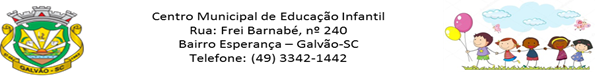 ATIVIDADES REFERENTES A DATA DE  12/11 A 03/12/2020.  	SECRETÁRIA DA EDUCAÇÃO: ZOLEIDE MARCONSSONI.DIRETORA: GENECI PACHECO FRANCISCO.COORDENADORA PED.: DIANA T. PEGORINI BERTUZZI.PROFESSORA:  IVONE MARTA TRENTO TURMA: MATERNAL II          ANO: 2020 FELIZ NATAL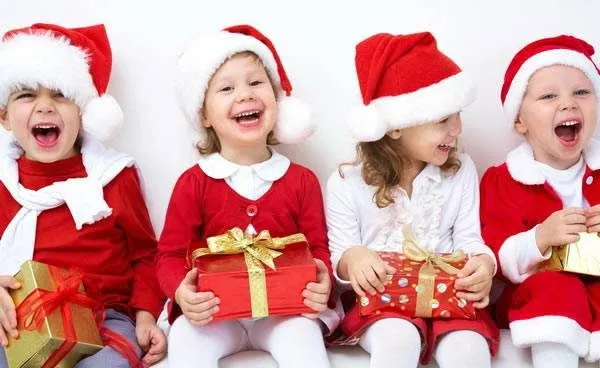 PLANEJAMENTO FAIXA ETÁRIACrianças  1 ano e 11 meses a 3 anos e 11 mesesCAMPOS DE EXPERIÊNCIA:CORPO, GESTOS E MOVIMENTOS.OBJETIVOS DE APRENDIZAGEM E DESENVOLVIMENTO(EI02CG05) Desenvolver progressivamente as habilidades manuais, adquirindo controle para desenhar, pintar, rasgar, folhear, entre outrosEXPERIÊNCIAS   Manipular os objetos com diferentes texturas, cores, formatos, densidades, temperaturas, tamanhos, elementos naturais, objetos que fazem parte da cultura local e familiar.Manipular, manusear, criar, construir, reaproveitar diversos objetos,  desenvolvendo sua percepção visual, auditiva, tátil, gustativa, olfativaCRONOLOGIA: CADA ATIVIDADE DESENVOLVIDA TEM UMA DURAÇÃO DE APROXIMADAMENTE 1 HORA/AULA.DESENVOLVIMENTO DAS ATIVIDADESDATA: 12/11/2020TÍTULO:  MONTAGEM DO PAPAI NOEL.COM AJUDA DE UM ADULTO RESPONSÁVEL, USANDO UMA TESOURA SEM PONTA, A CRIANÇA IRÁ RECORTAR AS PARTES DO PAPAI NOEL: CABEÇA, BRAÇOS, PERNAS E O CORPO. LOGO EM SEGUIDA IRÁ MONTAR, COLANDO E COLOCANDO NA ORDEM. MONTANDO O PAPAI NOEL.DEVERÁ COLAR NO CADERNO DE DESENHO. MATERIAL: DESENHO DO PAPAI NOEL EM PARTES, COLA, TESOURA SEM PONTA E O CADERNO DE DESENHO PARA COLAR.CRONOLOGIA: 25 MINUTOSlink do vídeo da atividade:https://www.youtube.com/watch?v=GqIvpCGRUgw&feature=youtu.be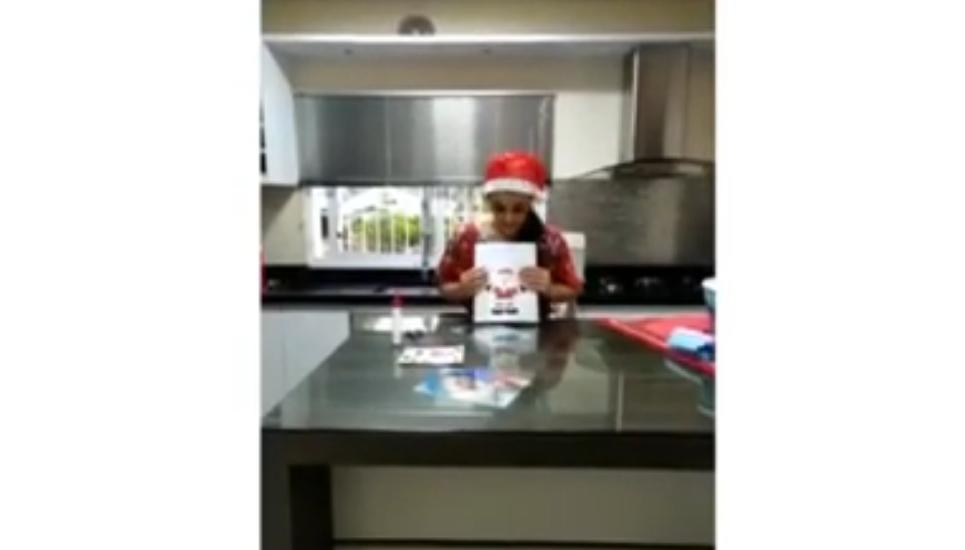 DATA: 18/11/2020TÍTULO: PAPAI NOEL, COLAGEM.COM O LÁPIS DE COR A CRIANÇA IRÁ FAZER O CONTORNO SOBRE O PONTILHADO E DEPOIS IRÁ PINTAR O DESENHO DO PAPAI NOEL, COLORINDO NAS CORES QUE ELA DESEJAR. DEPOIS COM AJUDA DE UM ADULTO, IRÁ COLAR ALGODÃO SOBRE A BARBA, O BIGODE, O POMPOM E A BARRA DO GORRO DO PAPAI NOEL. MATERIAL: DESENHO DO PAPAI NOEL, LÁPIS DE CORES DIVERSAS, COLA E ALGODÃO. CRONOLOGIA: 25 MINUTOSlink do vídeo da atividade:https://www.youtube.com/watch?v=gb9UcPaRM2o&feature=youtu.be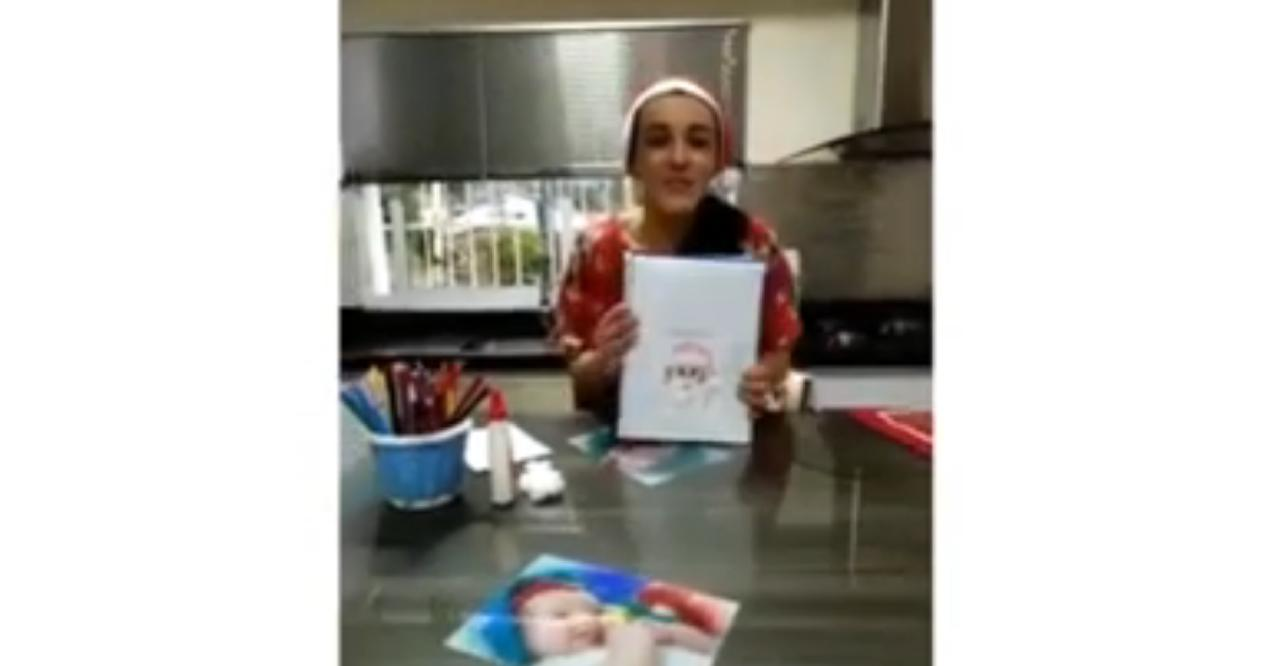 DATA: 26/11/2020TÍTULO: QUEBRA CABEÇAS, TEMAS NATALINOS.CADA CRIANÇA RECEBEU UM ENVELOPE COM DOIS QUEBRA CABEÇAS COM TEMAS NATALINOS. COM 6 PEÇAS CADA UM.ELES PODERÃO MONTAR ESSES QUEBRA CABEÇAS, E FAZER  FOTOS PARA ENVIAR AO GRUPO DO WATTS APP PARA QUE OS DEMAIS COLEGAS POSSAM VER. MATERIAL: QUEBRA CABEÇA EM PAPEL CARTOLINA E CONTACT.CRONOLOGIA: TEMPO INDETERMINADO.link do vídeo da atividade:https://www.youtube.com/watch?v=zzMhxTjysBA&feature=youtu.be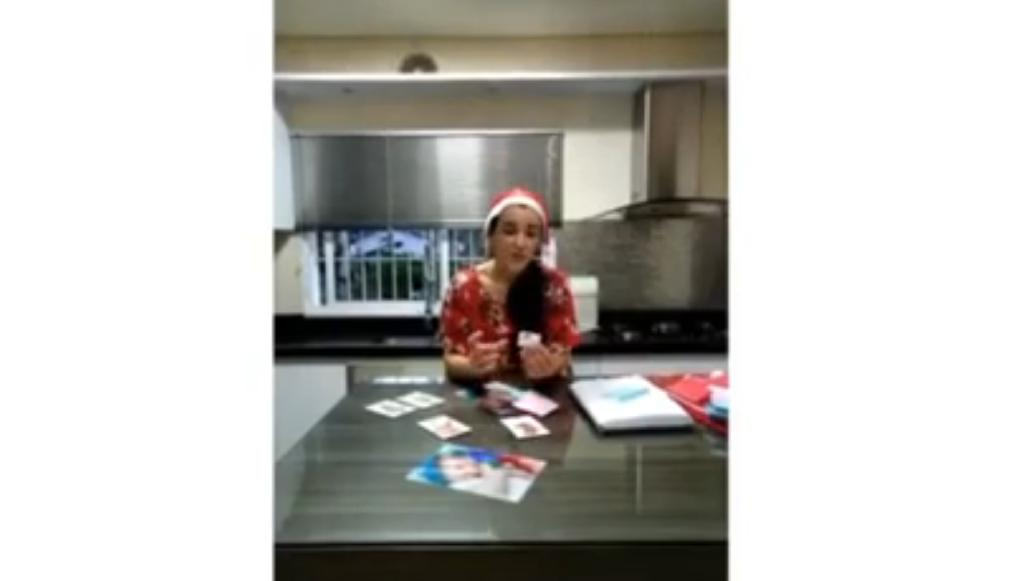 DATA: 03/11/2020TÍTULO: CARTÃO NATALINOCADA CRIANÇA RECEBEU O MATERIAL PARA DESENVOLVER UM CARTÃOZINHO DE NATAL: PAPEL NA COR VERMELHA, PAPEL NA COR VERDE E PAPEL LAMINADO NA COR AMARELA.TAMBÉM IRÁ USAR TESOURA SEM PONTA E COLA.COM AJUDA DE UM ADULTO A CRIANÇA IRÁ RECORTAR O PAPEL VERDE EM TRÊS PARTES E COM ESSAS PARTES FAZER DOBRADURAS SANFONADAS, AS QUAIS SERÃO AS PARTES DO PINHEIRINHO QUE SERÁ COLADO DENTRO DO CARTÃOZINHO.COLAR A BORDA DESTA DOBRADURA NA CONTRA CAPA DO CARTÃO, E ASSIM FAZER COM TODAS AS TRÊS PARTES UM SOBRE O OUTRO.DEIXAR SECAR DEPOIS COLAR A SEGUNDA PARTE NA SEGUNDA CONTRACAPA. RECORTAR A ESTRELINHA EM PAPEL LAMINADO, COLAR SOBRE A ÁRVORE DE NATAL. OBS: LEMBRAR DE ESCREVER UMA MENSAGEM OU DEDICAÇÃO ANTES DE FAZER A COLAGEM, POIS DEPOIS FICA DESPROPORCIONAL, IMPOSSIBILITANDO A ESCRITA. O CARTÃOZINHO PODERÁ SER DADO A ALGUÉM QUE A CRIANÇA ESCOLHER. MATERIAL: PAPEL ESPECIAL NAS CORES VERMELHA E VERDE, COLA, TESOURA SEM PONTA, PAPEL LAMINADO NA COR AMARELA E LÁPIS OU CANETINHA PARA ESCREVER UMA MENSAGEM.CRONOLOGIA: 40 MINUTOSlink do vídeo da atividade:https://www.youtube.com/watch?v=zm6ActlH8KU&feature=youtu.be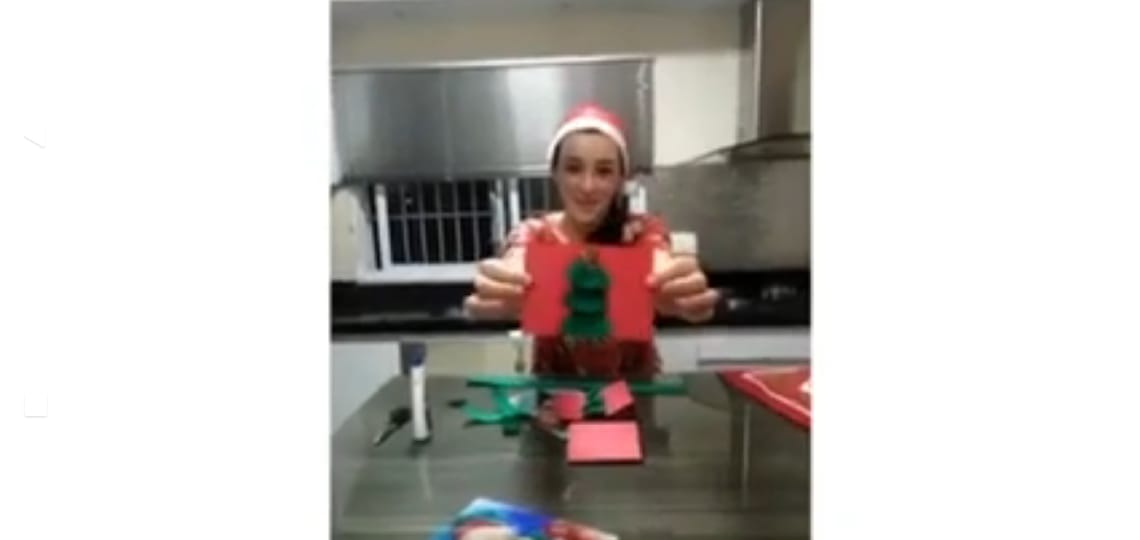 